Приложение 3. Рисунок рефлексии «Острова».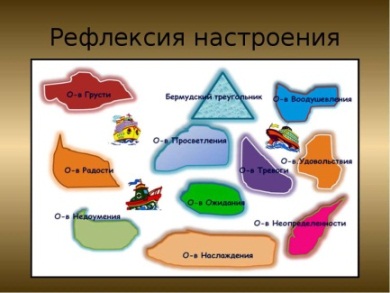 